PEA AND LENTIL SURVEY - September 1, 2018 PEA AND LENTIL SURVEY - September 1, 2018 PEA AND LENTIL SURVEY - September 1, 2018 PEA AND LENTIL SURVEY - September 1, 2018 PEA AND LENTIL SURVEY - September 1, 2018 OMB No. 0535-0002Approval Expires: 10/31/2018Project Code: 191   QID: 050250SMetaKey: 3744OMB No. 0535-0002Approval Expires: 10/31/2018Project Code: 191   QID: 050250SMetaKey: 3744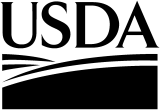 United StatesDepartment ofAgriculture 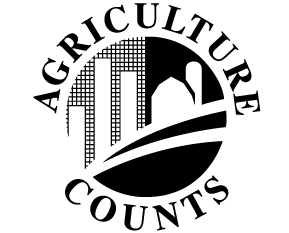 NATIONALAGRICULTURALSTATISTICSSERVICEUSDA/NASS - North DakotaNational Operations Division9700 Page Avenue, Suite 400St. Louis, MO 63132-1547Phone: 1-800-582-6443Fax:  1-855-415-3687E-mail: NASSRFONPR@nass.usda.govUSDA/NASS - North DakotaNational Operations Division9700 Page Avenue, Suite 400St. Louis, MO 63132-1547Phone: 1-800-582-6443Fax:  1-855-415-3687E-mail: NASSRFONPR@nass.usda.govUSDA/NASS - North DakotaNational Operations Division9700 Page Avenue, Suite 400St. Louis, MO 63132-1547Phone: 1-800-582-6443Fax:  1-855-415-3687E-mail: NASSRFONPR@nass.usda.govPlease make corrections to name, address and ZIP Code, if necessary.The information you provide will be used for statistical purposes only. Your responses will be kept confidential and any person who willfully discloses ANY identifiable information about you or your operation is subject to a jail term, a fine, or both.  This survey is conducted in accordance with the Confidential Information Protection provisions of Title V, Subtitle A, Public Law 107-347 and other applicable Federal laws. For more information on how we protect your information please visit: https://www.nass.usda.gov/confidentiality.  Response to this survey is voluntary.According to the Paperwork Reduction Act of 1995, an agency may not conduct or sponsor, and a person is not required to respond to, a collection of information unless it displays a valid OMB control number. The valid OMB number is 0535-0002.  The time required to complete this information collection is estimated to average 10 minutes per response, including the time for reviewing instructions, searching existing data sources, gathering and maintaining the data needed, and completing and reviewing the collection of information.1.	Did this operation (shown on the label) grow any dry edible peas or lentils in 2018?Include both green and yellow varieties as dry edible peasExclude crops grown on land rented to othersExclude immature peas099 1Yes - Continue3No -  Go to Item 42.	How many total acres of dry edible peas were planted on this operation in 2018?. . . . . . . . . . . . . . . . . . . . . . . . . . . . . . . . . . . . . . . . . . . . . . . . . . . . . . . . 2.	How many total acres of dry edible peas were planted on this operation in 2018?. . . . . . . . . . . . . . . . . . . . . . . . . . . . . . . . . . . . . . . . . . . . . . . . . . . . . . . . acres201Include both green and yellow varietiesExclude Austrian winter peas and wrinkled seed peasExclude immature peasa.	Of these acres, how many acres were or will be harvested?. . . . . . . . . . . a.	Of these acres, how many acres were or will be harvested?. . . . . . . . . . . acres202b.	What is the expected yield (clean basis)? (If harvest is not complete, make your best estimate of the yield.). . . . . . . . . . . . . . . . . . . . . . . . . . . . b.	What is the expected yield (clean basis)? (If harvest is not complete, make your best estimate of the yield.). . . . . . . . . . . . . . . . . . . . . . . . . . . . pounds per acre2043.	How many total acres of lentils were planted for all purposes on this operation in 2018?. . . . . . . . . . . . . . . . . . . . . . . . . . . . . . . . . . . . . . . . . . . . . . . . . . . . . . acres301a.	Of these acres, how many acres were or will be harvested?. . . . . . . . . . . acres302b.	What is the expected yield (clean basis)? (If harvest is not complete, make your best estimate of the yield.). . . . . . . . . . . . . . . . . . . . . . . . . . . .  pounds per acre304COMMENTS:  4.	Survey Results:  To receive the complete results of this survey on the release date go to www.nass.usda.gov/Surveys/Guide_to_NASS_Surveys/Survey Results:  To receive the complete results of this survey on the release date go to www.nass.usda.gov/Surveys/Guide_to_NASS_Surveys/Survey Results:  To receive the complete results of this survey on the release date go to www.nass.usda.gov/Surveys/Guide_to_NASS_Surveys/Would you rather have a brief summary mailed to you at a later date?				1Yes  	3NoWould you rather have a brief summary mailed to you at a later date?				1Yes  	3No999099119910    MM      DD     YYRespondent Name:Phone:Date:Date:Thank you for your helpThank you for your helpThank you for your helpThank you for your helpOFFICE USE ONLYOFFICE USE ONLYOFFICE USE ONLYOFFICE USE ONLYOFFICE USE ONLYOFFICE USE ONLYOFFICE USE ONLYOFFICE USE ONLYOFFICE USE ONLYOFFICE USE ONLYOFFICE USE ONLYOFFICE USE ONLYOFFICE USE ONLYOFFICE USE ONLYOFFICE USE ONLYResponseResponseRespondentRespondentModeModeEnum.Eval.ChangeChangeOffice Use for POIDOffice Use for POIDOffice Use for POIDOffice Use for POIDOffice Use for POID1-Comp2-R3-Inac4-Office Hold5-R – Est6-Inac – Est7-Off Hold – Est99011-Op/Mgr2-Sp3-Acct/Bkpr4-Partner9-Oth99021-PASI (Mail)2-PATI (Tel)3-PAPI (Face-	to-Face)6-e-mail7-Fax19-Other9903999899009985
9985
 9989      __  __  __  -  __  __  __  -  __  __  __ 9989      __  __  __  -  __  __  __  -  __  __  __ 9989      __  __  __  -  __  __  __  -  __  __  __ 9989      __  __  __  -  __  __  __  -  __  __  __ 9989      __  __  __  -  __  __  __  -  __  __  __1-Comp2-R3-Inac4-Office Hold5-R – Est6-Inac – Est7-Off Hold – Est99011-Op/Mgr2-Sp3-Acct/Bkpr4-Partner9-Oth99021-PASI (Mail)2-PATI (Tel)3-PAPI (Face-	to-Face)6-e-mail7-Fax19-Other9903999899009985
9985
1-Comp2-R3-Inac4-Office Hold5-R – Est6-Inac – Est7-Off Hold – Est99011-Op/Mgr2-Sp3-Acct/Bkpr4-Partner9-Oth99021-PASI (Mail)2-PATI (Tel)3-PAPI (Face-	to-Face)6-e-mail7-Fax19-Other99039998R. Unit9985
9985
Optional UseOptional UseOptional UseOptional UseOptional Use1-Comp2-R3-Inac4-Office Hold5-R – Est6-Inac – Est7-Off Hold – Est99011-Op/Mgr2-Sp3-Acct/Bkpr4-Partner9-Oth99021-PASI (Mail)2-PATI (Tel)3-PAPI (Face-	to-Face)6-e-mail7-Fax19-Other9903999899219985
9985
99079908990699069916S/E NameS/E NameS/E NameS/E NameS/E NameS/E Name